درس الإشهار – سنة ثانية ثانويالإشهار نوع من الاتصال و شكل من أشكال تقديم السلع و الأفكار و الخدمات
ـ دور الإشهار
     تجاري: تنشيط عملية البيع و الشراء
     إعلامي: التعريف بالمنتوج و المتغيرات التي طرأت عليه
     إقناعي: إقناع الجمهور بالمنتوج
     مؤسساتي: تعريف و تحسين صورة المؤسسة

ـ أهمية الإشهار
     ـ تشكيل الذوق العام
     ـ الرفع من المستوى المعيشي و النمو الاقتصادي
     ـ الوصول إلى الرضا و القبول النفسي لدى الجمهور

ـ شروط الإشهار الجيد
     ـ التصميم السليم و الجيد
     ـ اختيار المكان و الزمان المناسبين
     ـ توفر المختصين
     ـ تحديد استراتيجية الإشهار و أهدافه

ـ العلامة الإشهارية: هي مزيج بين مجموعة من الأشكال و الأفكار مبسطة و مختصرة الهدف منها التعريف بالمؤسسات و التأثير على الزبائن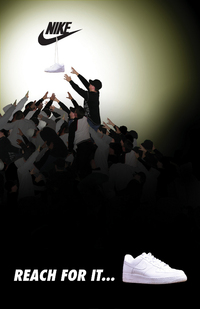 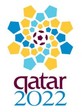                  لافتة إشهارية                                                                       علامة إشهارية